MALTA  	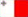 
RiferimentoEURES Malta Ref. 386093MansioneAquaculture Consultant Ref. 386093Aquaculture Consultant
A multi-functional role that requires a variety of tasks to be undertaken as and when work arises. Other more constant roles include coordination and reporting on various aquatic / aquaculture project developments, feasibility assessments and various contributions towards EU funded research projects.
Oversight of certain development projects the company is engaged in, such as fish and shrimp hatchery design and recirculation system development. The candidate should be fluent in written and spoken English and ideally at least one other language. The candidate would also need to hold a clean driving licence.
SYNOPSIS OF POSITION OFFERED
A position within AquaBioTech Group has arisen for a suitably qualified person to work on a variety of projects within the Group’s diverse portfolio. The position is described as an Aquaculture Consultant, ideally, but not essentially, with knowledge of recirculation aquaculture system (RAS) technologies.
The responsibilities of the selected candidate are to be divided into three distinct areas of work, although briefly described as undertaking the development and management of various projects and assignments that are contracted to AquaBioTech Group.
• The primary task is to provide assistance in the undertaking of consultancy assignments (project planning, technical and financial feasibility studies, risk assessments, technical and operational support) for a variety of global aquaculture projects, including fish and shrimp hatcheries and recirculation aquaculture systems (RAS) for various clients’ projects.
• The secondary task is to assist our design and engineering teams with the required biological / technical input relating to bio- planning, stocking, growth-curves and feeding rates with regards to research facilities, hatcheries and grow-out recirculation aquaculture systems. Assist the engineering and architectural teams with the preparation of bill of quantities for projects.
• The last task area is to assist the installation teams with the implementation of the projects and post commission phases. This part of the work can take the selected candidate to a variety of locations all over the world for various durations of time. For some of the larger projects we are involved in there will be the opportunity to relocate for a substantial period of time - assistance with the relocation process will be provided in these cases.
Reporting directly to the Chief Operations Officer (COO) Consulting, the position is demanding requiring a person who is highly motivated and self-organised. The selected person must be prepared to work to very tight deadlines in isolated and multi-functional projects and in conjunction with a team of international staff based at our head-office based in Malta.
A successful candidate is expected to have at least a M.Sc. in Aquaculture, Fisheries, Oceanography or a related scientific field. Experienced based candidates are also encouraged
to apply.
The selected candidate will have to speak and write English fluently. Knowledge of any another language will be considered an asset, but not essential. The selected candidate must have a clear passport with no travel restrictions, no legal convictions held at any time and be in possession of a clean driving licence.
Financial Package
The successful candidate will be offered a long-term, fixed-term contract with the company. The starting package offered for this position will be structured largely upon the chosen candidate, reflecting the experience the candidate brings to the company, but also in line with the cost of living in Malta and could include an accommodation package, if required.
To apply
CVs (The Cv must be in a Europass format) and a covering email i English are to be sent by email to
eures.recruitment.jobsplus@gov.mt and cc eures@afolmet.it
. Please quote the vacancy name and number in your email.No other CV types will be accepted.SedeMaltaNumero posti1Email:eures.recruitment.jobsplus@gov.mt and cc eures@afolmet.itScadenza:26/06/2022RiferimentoEURES Malta Ref. 385001MansionePneumatics and Wiring Assembler Ref. 385001Pneumatics and Wiring Assembler Ref. 385001
Contract Type: Fixed-Term Contract
Job description:
AquaBioTech Group is seeking a suitably qualified and experienced person to work on the assembly and testing of pneumatic systems and wiring circuits. The position reports directly to the Head of Automation, Monitoring and Control systems Engineering.
Synopsis of position offered
A position within AquaBioTech Group has arisen for a suitably qualified person to join the team as an assembler of pneumatic systems and wiring circuits.
The responsibilities of the successful candidate include but are not limited to:
• Identifying the materials required, according to the pneumatic cabinet models ordered; confirm that the required materials are already in stock and liaises with the Procurement & Logistics Department to ensure that such materials are ordered in time according to schedules, as well as ensure that completed units are ready for shipment abroad.
• Assembling of industrial pneumatic dosing cabinets according to established procedures, standards and drawings provided.
• Wiring the cabinets according to wiring schematics provided.
• Undertake pressure, leak and electrical testing of the systems assembled according to set procedures.
• Liaises with other team members to undertake quality checks of the assembled work and to issue the necessary certifications.
• Planning the work according to schedules as set out by the Project Manager.
• Ensuring that the cabinets are assembled in the set time frame. • Contributes to the continuous product development processes of these cabinets and other products.
• Regular projects status reporting to senior management.
• Other assignments as directed by the Head of Automation, Monitoring and Control systems Engineering and/or Chief Operations Officer (COO) - Engineering.
The position requires a person who is highly motivated and self-organised. The selected person must be prepared to work to very tight deadlines in multi-functional projects and in conjunction with a team of multidisciplinary and international staff based at our head- office based in Malta.
Requirements
The position is open to all persons who have the required experience and attitude to get the job done. The successful candidate will need to have a deadline driven and organised, with excellent interpersonal skills, showing a good disposition to work in a dynamic team, with a can-do positive attitude.
Applicants should clearly demonstrate experience in assembly work that involve pneumatic systems and wiring circuits. The successful candidate will also ideally be qualified in a technical subject/s, ideally in mechanical engineering, but with knowledge of electrical wiring principles. Can read drawings and bill of quantities of materials and have general proficiency in Microsoft 365 / Office applications.
Vacancy additional information The selected candidate will need to be fluent in spoken and written English, a good communicator and capable of keeping good records and documentation of their work.
Training provided: In-house Any assistance with accommodation/relocation: The successful candidate will be offered a long-term, fixed-term contract with the company. The starting package offered for this position will be structured largely upon the chosen candidate, reflecting the experience the candidate brings to the company, but also in line with the cost of living in Malta and could include an accommodation package, if required.
Salary: Eur 17.000 – 20.000 How will the interviews be held?: Via Teams Meeting
To apply CV and a covering email in English are to be sent by email to
eures.recruitment.jobsplus@gov.mt and cc eures@afolmet.it
Please quote the vacancy name and number in your emailSedeMaltaNumero posti1Email:eures.recruitment.jobsplus@gov.mt and cc eures@afolmet.itScadenza:26/06/2022RiferimentoEURES Malta Ref. 385309MansioneDraftsperson - AutoCAD 2D/3D Ref. 385309Draftsperson - AutoCAD 2D/3D Ref. 385309 - Contract Type: Fixed-Term Contract
Job description:
The AquaBioTech Group is seeking to employ a Draftsperson with experience with AutoCAD 2D/3D software for the design engineering of Recirculation Aquaculture Systems (RAS) and for other related projects. The position requires personnel with a solid background of knowledge and experience within AutoCAD 3D design, with the additional knowledge and experience within pumps, water treatment industries and any experience within an aquatic environment, which would be an asset, but not essential. The candidate must also be able to speak and write fluently in English.
The responsibilities of the successful candidate are outlined as follows:
The role requires a solid background in design principles and in 2D/3D AutoCAD design. Knowledge or experience of aquatic and water treatment industries would be an asset, but not essential.The position requires a variety of responsibilities:
• Following specifications and calculations to create technical 2D drawings and 3D models for complex projects. • Preparation of rough sketches as well as detailed work with CAD systems.
• Communicating and collaborating with Architects, Mechanical and Electrical Engineers, and other specialists as part of the design process. Incorporating the design efforts of the team and knowledge gained into drawings. • Developing bill of quantities and assisting the Team with design cost estimates.
• Ensuring that the Company’s drawing management standards are employed in the work and ensuring that such designs are adequately referenced according to procedures, stored, and appropriately communicated to third parties. • Keep up to date on the industry and engineering standards through research and be flexible to employ the knowledge learned in the assigned work. • Ensuring that the technical direction of the Head, Architecture, BIM & Drawing Management is always followed.
• Execute other duties as may be assigned by the COO (Engineering), CEO and Directors of the Company from time to time.
The selected candidate will have a number of concurrent development assignments to develop and work on in juxtapose but will also be expected to become involved in the overall marketing and promotion of AquaBioTech Group’s services so as to ensure that a continuous stream of work comes into the company.
Reporting directly to the Head of Architects Unit, the position is demanding requiring a person who is highly motivated and self- organised.
The selected person must be prepared to work to tight deadlines in isolated and multi- functional projects and in conjunction with a team of international staff based at our head-office based in Malta, as well as staff who are based at the project sites.
Requirements
The successful candidate will have a technical degree or higher diploma, specialising in CAD design. The candidate must have direct experience in the use of CAD software packages and familiarity with 3D modelling tools. They will also need to possess proven experience as a draftsperson, having been involved in large projects with tight development deadlines. The selected candidate will have to speak and write English, have a firm grasp of mathematics, engineering, and the presentation of technical information. They will also need to possess strong communication skills, be able to work under pressure and have a positive attitude. Ability to take decisions based on designs, and ability to work well in a team as well as on own initiative. The selected candidate must have a clear passport with no travel restrictions or legal convictions and be in possession of a clean driving licence.
Applicants must be prepared to travel at short notice as part of international assignments the company is awarded.
Training provided: In-house Any assistance with accommodation/relocation: The successful candidate will be offered a long-term, fixed-term contract with the company. The starting package offered for this position will be structured largely upon the chosen candidate, reflecting the experience the candidate brings to the company, but also in line with the cost of living in Malta and could include an accommodation package, if required. Salary: Eur 23.000 – 28.000 How will the interviews be held? : Via Teams Meeting
To apply: CV and a covering email in English are to be sent by email to
eures.recruitment.jobsplus@gov.mt and cc eures@afolmet.it Please quote the vacancy name and number in your emailSedeMaltaposti1Email:eures.recruitment.jobsplus@gov.mt and cc eures@afolmet.itScadenza:17/06/2022RiferimentoEURES Malta Ref. 385732MansioneDepartment Manager – Senior Fisheries / Marine Consultant Ref. 385732Department Manager – Senior Fisheries / Marine Consultant Ref. 385732Department Manager – Senior Fisheries / Marine Consultant Ref. 385732
Contract Type: Fixed-Term Contract
Job description:
AquaBioTech Group is seeking a suitably qualified and experienced person to lead the Marine and Fisheries department of the company in a diverse variety of projects.
Synopsis of position offered A position within AquaBioTech Group has arisen for a suitably qualified person to join the team as a department manager for our Fisheries and Marine consulting team working on a variety of local and international projects.
The responsibilities of the successful candidate include but are not limited to:
• Lead a small, but dynamic team of staff managing, supervising, and providing technical expertise in all fisheries and marine related projects. • Assist the HR department in the recruitment, assessment and retention of Department personnel and interns, provide training, feedback, and support for them to carry out efficiently and accurately the fieldwork and analytical tasks required by each project. • Develop and maintain strategic and collaborative relationships with clients and other stakeholders to create new R&D&I projects and capabilities for the Department. • Preparation of ToRs, budgeting and resource planning for consultancy assignment and proposals in relation to the Department. • Prepare technical / scientific reports and publications to disseminate the results of the projects of the Department. • Participate in relevant meetings, conferences, and events to disseminate AquaBioTech Group capabilities, its activities and project results. • Oversee the organisation, coordination and execution of all field work including hydrographic surveys, scientific diving, sampling, and handling of samples and laboratory analysis. • Maintenance of all company’s testing sites, including administrative aspects (permits, licenses) and infrastructural matters (physical surveys, repairs, etc.)
• Maintenance of the company’s vessel, Remotely Operated Vehicle (ROV) including admin and technical and all survey / field equipment, including documentation, annual service requirements and usage logs. • Liaison with clients, and prospective clients for future collaborations, actively participating in business development activities and networking, including upkeeping of LinkedIn profile, marine capability statement.
Leading a small team of professionals, the position requires a person who is highly motivated, methodical, and organised. The selected person must be prepared to work long hours when required and keep to tight deadlines in isolated and multi-functional projects in conjunction with a team of international staff based at our head-office based in Malta.
Requirements
The successful candidate will need to have a good solid academic and practical background in Marine / Fisheries / oceanographic sciences with a minimum M.Sc. in the aforementioned fields, but experiencebased candidates are also strongly encouraged to apply.
Vacancy additional information Applicants should clearly demonstrate having fieldwork experience in marine, fisheries, and environmental monitoring projects, such as fisheries stock assessments; sediment sampling and analysis, otolith sampling, processing and aging analysis; water sampling and benthic habitat classification.
The successful candidate will also ideally be a qualified and experienced SCUBA diver, holder of a boat driving license. He/she is also be required to be fluent in spoken and written English and have strong communication and leadership skills that bring confidence and authority to the work being undertaken.
Training provided: In-house Any assistance with accommodation/relocation: The successful candidate will be offered a long-term, fixed-term contract with the company. The starting package offered for this position will be structured around the chosen candidate, reflecting the experience the candidate brings to the company, but also in line with the cost of living in Malta. Salary: Eur 28.000 – 38.000 How will the interviews be held? Via Teams Meeting
To apply: CV and a covering email in English are to be sent by email to
eures.recruitment.jobsplus@gov.mt and cc eures@afolmet.it Please quote the vacancy name and number in your emailSedeMaltaposti1Email:eures.recruitment.jobsplus@gov.mt and cc eures@afolmet.itScadenza:17/06/2022RiferimentoEURES Malta Ref. 380877MansioneItalian Speaking Game Presenters Ref. 380877Italian Speaking Game Presenter Ref. 380877
Number of Posts: 10 Different language markets (Dutch, Swedish, Danish, Finish, Norwegian, Italian, Greek, Austrian)
Contract Type: Indefinite
Job description - About the role:
We broadcast 24/7/365 in more than 15 languages from our broadcasting studios. At the core of our floor operations are our Game Presenters and Game Hosts, who lead the game in front of the camera, and our Shufflers, who prepare the cards.
We are looking for Game Presenters who want to work in a fast-paced and international work environment for our studio in Malta. As a Game Presenter, you will spend most of your time in front of the camera leading games and interacting with our live players to provide an engaging and rewarding experience
Requirements
• To have fluent knowledge and understanding of the Language that you are applying for.
• The desire to provide exceptional customer service
• To be a mature and hardworking individual who can work well as part of a team
• Good communication skills
• Positive, pro-active approach to work, with a flexible, can-do attitude
• A sense of responsibility and aspire to be the best at what you do
• The ability to work as part of a wider team and be adaptable to changing business needs – this could include changing shift patterns and providing cover for colleagues
• To be an entertainer at heart
• Previous international experience with a right to work in the EU is a plus but not necessary
Training provided: Three weeks paid training (You will get to spend up to your first three weeks of your journey with us in our Evolution Academy where we teach you game technique and all that you need to know to be camera-ready & be able to provide an excellent service to our clients while constantly maintaining the highest professional standards. All this while getting paid.)
Any assistance with accommodation/relocation • Relocation package including flights & accommodation for the first 20 nights in Malta (if applicable)
• Dedicated Employee Experience team who will support during the relocation
Any other benefits
• A competitive salary
• Monthly performance bonuses
• Free night shift taxi service to & from the studio
• Free gym membership
• Individual development and career progression opportunities
• Opportunities to attend entertainment, make-up, modelling, healthy living, presentation skills, industry knowledge, and communication workshops
Salary: Eur 23,500
How will the interviews be held : Online
We do not require any specific work experience or skills for this role, but we need you to have good English, a strong work ethic, be open to learning new things, and ideally have worked at least part-time for a year or two, preferably with service-related tasks.
To apply CV and a covering email in English are to be sent by email to
eures.recruitment.jobsplus@gov.mt and cc eures@afolmet.it
Please quote the vacancy name and number in your email
SedeMaltaNumero posti10Email:eures.recruitment.jobsplus@gov.mt and cc eures@afolmet.itScadenza:16/06/2022RiferimentoEURES Malta Ref. 384420MansioneAutomation QA Ref. 384420Automation QA Ref. 384420
Contract Type: Indefinite – Full time
Job description
At River, we develop innovative products for our clients who operate in different markets and industries with the latest technologies.
We are seeking a Developer in Test with a can-do attitude with at least 2 years’ experience to join out dedicated test automation team. In this role, the candidate will be responsible for analysing the functionality of applications and designing, developing, and maintaining automated test specifications at various verticals of the product stack.
To ensure success as a Developer in Test within our team, the candidate should be an excellent team player with an eagerness to learn and help other team members.
A candidate with the skills and knowledge of the following will be preferred, advanced OOP programming skills preferably in C#, a good understanding of a BDD automation framework such as Cucumber, Specflow or Lightbdd, previous experience with web interface automation frameworks such as Selenium Webdriver or similar frameworks, knowledge of RESTful APIs architecture, a keen eye for detail, and excellent agile project management knowledge.
Responsibilities:
• Designing and developing test pecifications based on product functionalities and requirements.
• Reviewing software test results and highlighting problem areas with concerned stakeholders.
• Maintain continues integration scripts.
• Troubleshooting of the automation framework and specifications to ensure reliability of test results.
• Collaborating with the product and manual QA teams to improve application quality.
• Collaborating with other developers in test to ensure the stability of the automation framework and company products.
Requirements:
• Experience with web automation tools such as Selenium Webdriver.
• Experience in testing RESTful APIs with tools such as Postman, SOAP UI, JMeter etc.
• Experience in testing of GraphQL queries will be considered an asset.
• Excellent knowledge of OOP languages.
• Knowledge of BDD automation frameworks such as Specflow, Lighbdd, Cucumber etc.
• Familiar with continues integration systems such as CircleCi, Jenkins, TeamCity.
• Familiar with OOP languages such as C# will be considered as an asset.
• Excellent analytical and trouble shooting skills.
• Detailed knowledge of testing produces and detailed report writing.
• Good written and verbal communication skills.
• Strong attention to detail.
• Excellent team player.
• Good knowledge of agile project management.
Vacancy Additional Information Benefits: • Fantastic team • Welcoming Environment • Chance to grow • Extremely competitive salary • Health & Dental Insurance • Wellness Benefits • Fruit, snacks & drinks • Friday beers • Summer & Winter events
Training provided: Candidate must come with experience but training on company procedures will be given. Any assistance with accommodation/relocation: Yes
Salary: Eur 30.000 45.000 - Depending on experience of candidate
How will the interviews be held? Online To apply
CV and a covering email i English are to be sent by email to:
eures.recruitment.jobsplus@gov.mt and cc eures@afolmet.it Please quote the vacancy name and number in your emailSedeMaltaNumero posti1Email:eures.recruitment.jobsplus@gov.mt and cc to eures@afolmet.itScadenza:16/06/2022RiferimentoEURES Malta Ref. 384373MansioneManual QA Ref. 384373Manual QA Ref. 384373
Contract Type: Permanent – Full Time
Job description We’re looking for a motivated Manual QA to join our ranks. The lucky candidate in this role will assist our QA lead and help test our API’s, client facing SPAs, as well as our tooling applications. You’ll be part of team working towards common goals, so it’s important that you have a keen eye for detail, but more importantly, we want you to grow your skills with us. We work hard to produce excellent results, but we also like to enjoy ourselves too, so it’s a great environment to be a part of.
Responsibilities:
• Work in an agile team consisting of frontend developers and other QAs to ensure that a quality product is delivered.
• Designing and developing test pecifications based on product functionalities and requirements.
• Collaborating with the product and developers in test teams to improve test quality.
Requirements
• knowledge of the different testing methodologies
• Solid knowledge of testing at a frontend level (cross browser/viewport/cross platform)
• Ability to give suggestions aimed at improving quality and flag any possible degradation to the quality of the product
• Ability to help design and execution of testcases based on requirements from our PO
• Able to work closely with the development team
• Knowledge of testing procedures and detailed report writing.
• Good knowledge of agile project management
• Self-motivated individual always looking to better his skills.
• Excellent analytical and trouble shooting skills.
• Attention to detail.
• Good problem-solving skills.
• Excellent verbal communication skills and interpersonal skills.
• The ability to quickly learn new things and adapt Skills in the following area is considered a Plus:
• Testing at an API level • ISTQB certification • Experience with Test Management tools
Training is provided; however candidate must possess the minimum requirements and training can be offered for additional skills.
Vacancy additional information Any assistance with accommodation/relocation: We cover relocation costs and provide temporary accommodation.
Any other benefits:
− Work on exciting products from the ground up − Commuting Assistance − Performance Bonus − Wellness Package − Health and Dental Insurance − Work From home Allowance − Welcoming Environment − Chance to grow. − Fruit, snacks & drinks − Friday beers − Summer & Winter events
Salary: Eur 15,000-35,000 (depending on candidate’s experience)
How will the interviews be held? All interview stages are done remotely.
To apply
CV and a covering email i English are to be sent by email to:
eures.recruitment.jobsplus@gov.mt and cc eures@afolmet.it Please quote the vacancy name and number in your emailSedeMaltaNumero posti1Email:eures.recruitment.jobsplus@gov.mt and cc to eures@afolmet.itScadenza:16/06/2022RiferimentoEURES Malta Ref. 377630MansioneData Developer Ref. 377630Data Developer Ref. 377630
At River, we develop innovative products for our clients who operate in different markets and industries with the latest technologies. We are looking for a Data Developer who will form part of our existing Data team, with duties and responsibilities as follows
Responsibilities:
• Maintains the current data platform components including the ETL process.
• Works on required data integrations with external systems and data migrations.
• Ability to optimise and fine tune SQL queries over large datasets.
• Implement data consistency and correctness internally and against external datasource.
• Takes ownership of assigned tasks and ability to communicate with external teams.
• Understands task in hand and propose a configurable and generalised solution when required.
• Estimates tasks to deliver inside of a sprint.
Requirements
• Vast knowledge of ANSI SQL and its flavours such as Redshift, PostgreSQL, MariaDB and KSQL.
• Knowledge of realtime distributed data flow and processing systems for large dataset such as Kafka, NiFi and Spark.
• Thorough knowledge of either Java or Kotlin.
• Hands on experience in Data Warehousing (DW).
• Solid knowledge of Unix based systems.
• Familiarity with source control systems preferably Github.
• Knowledge of iGaming Key Performance Indicators (KPIs).
• Experience with BI solutions preferably Tableau.
• Knowledge of Machine learning algorithms will be considered a plus.
Training provided - Yes – but basic requirements must be met Any assistance with accommodation/relocation Yes – relocation packages offered
Any other benefits
• Fantastic team, • Welcoming Environment • Chance to grow, • Extremely competitive salary, • Health & Dental Insurance, • Wellness Benefits, • Fruit, snacks & drinks • Friday beers, • Summer & Winter events
Salary: Eur 45,000 – Eur 55,000 per year – depending on experience.
How will the interviews be held?
1 – Initial Zoom Chat 2 – 1st Stage interview 3 – Test Phase 4 – Technical interview
To apply
CV and a covering email in English are to be sent by email to
eures.recruitment.jobsplus@gov.mt and cc eures@afolmet.it
Please quote the vacancy name and number in your emailSedeMaltaNumero posti1Email:eures.recruitment.jobsplus@gov.mt and cc to eures@afolmet.itScadenza:16/06/2022RiferimentoEURES Malta Ref. 383167Mansione.NET Developer Ref. 383167.NET Developer Ref. 383167 We are looking for someone that can help us maintain our existing systems whilst building new ones using .NET Core & Orleans! If you are a big team player, passionate about using the latest tech, have a keen eye for detail and someone who is looking to grow their skills, we will support you all the way.
We work hard to produce excellent results, but we also like to enjoy ourselves too, so it is a great environment to be a part of.
Responsibilities
• Work in an agile team consisting of other full stack developers whilst in constant support of other tech teams.
• Participate in task estimations & code reviews.
• Plan, build, test, and release new features and experiments in.Net, etc.
• Collaborate with engineers across the department to identify and build on improvements to our processes and systems.
Skills Required
• Experience in a similar position
• Very good knowledge in .NET/C# • Experience developing front-facing APIs
• Entity Framework/SQL experience
• Able and willing to learn new technologies
• Experience using GIT
Profile Skills
• Self-motivated individual always looking to better his skills.
• Excellent analytical and troubleshooting skills.
• Attention to detail.
• Good problem-solving skills.
• Excellent verbal communication skills and interpersonal skill
• The ability to quickly learn new things and adapt
Skills in the following are considered a plus
• Understanding of TypeScript and JavaScript
• GQL
• Messaging technologies such as Kafka
• Working with Orleans or other actor model systems
• AWS, Azure or GCP experience
• Docker, kubernetes experience
• SignalR
Training provided: Yes, however candidate must possess the minimum requirements and training can be offered for additional skills Any assistance with accommodation/relocation: We cover relocation costs and provide temporary
accommodation. • Any other benefits:
Fantastic team, • Welcoming Environment, • Chance to grow, • Extremely competitive salary, • Health & Dental Insurance, • Wellness Benefits, • Fruit, snacks & drinks, • Friday beers, • Summer & Winter events
Salary: Eur 30000-60000 (depending on candidate’s experience)
How will the interviews be held? All interview stages are done remotely over Google Meet links
To apply
CVs and a covering email in English are to be sent by email to
.recruitment.jobsplus@gov.mt and cc eures@afolmet.it
Please quote the vacancy name and number in your emailSedeMaltaNumero posti1Email:eures.recruitment.jobsplus@gov.mt and cc to eures@afolmet.itScadenza:16/06/2022RiferimentoEURES Malta Ref. 383162MansioneKotlin/Java Developer Ref. 383162Kotlin/Java Developer Ref. 383162
Job description
We are looking for an enthusiastic and motivated Backend Developer to join our platform team. You will have the opportunity to work on and build all parts of the platform: business logic, external APIs, admin APIs, integrations with game and payment providers, as well real-time integrations with other internal systems such as the data platform and middleware.
New development will all be using Kotlin, a modern, concise, safe language which is accessible to all developers, especially those with Java experience.br> Responsibilities
• Work in an agile team consisting of other backend developers to build and maintain microservices in Spring Boot and Kotlin to handle platform business logic.
• Liaise with other tech teams and product team to provide functionality over REST APIs.
• Participate in task estimations, planning and code reviews.
• Integrate with third party systems to allow for a greater number of products on the platform.
• Gather knowledge in business requirements to be able to ease operations.
• Collaborate with engineers across the department to identify and build on improvements to our processes and systems.
Required Skills
• Advanced knowledge of Java (2/3 years of experience)
• SQL
• Spring Framework (1 year experience)
• Basic GIT knowledge is necessary
• Working in scrum team
Skills in the following area is considered a Plus
• Kotlin, • Redis, • Docker, • MongoDB, • AWS • Kafka
Profile Skills
• Degree in Computer Science or related field.
• Good problem-solving skills.
• Excellent verbal communication skills and interpersonal skills.
Vacancy additional information
• The ability to quickly learn new things and adapt
• A good eye for layout with attention to detail
Training provided: Yes, however candidate must possess the minimum requirements and training can be offered for additional skills Any assistance with accommodation/relocation: We cover relocation costs and provide temporary accommodation.
• Any other benefits:
Fantastic team, Welcoming Environment, Chance to grow, Extremely competitive salary, Health & Dental Insurance, Wellness Benefits, Fruit, snacks & drinks, Friday beers, Summer & Winter events
Salary: Eur 30,000 – 60,000 (depending on candidate’s experience)
How will the interviews be held? All interview stages are done remotely over Google Meet links.
To apply
CV and a covering email in English are to be sent by email to
eures.recruitment.jobsplus@gov.mt and cc eures@afolmet.it
Please quote the vacancy name and number in your emailSedeMaltaNumero posti1Email:eures.recruitment.jobsplus@gov.mt and cc to eures@afolmet.itScadenza:16/06/2022RiferimentoEURES Malta Ref. 377634MansioneFront End Developer Ref. 377634Front End Developer Ref. 377634
Job description
At River, we develop innovative products for our clients who operate in different markets and industries with the latest technologies. We are looking for a Front-End Developer who is motivated to help us deliver new innovative features to our clients whilst also maintaining our internal systems and making sure that we keep our tech up to date.
Responsibilities
• Work in an agile team consisting of other frontend developers whilst in constant support of other tech teams.
• Participate in task estimations & code reviews.
• Plan, build, test, and release new features and experiments in TypeScript, Angular, etc.
• Collaborate with engineers across the department to identify and build on improvements to our processes and systems.
Requirements
• Strong JavaScript & basic TypeScript knowledge
• More than 2 years’ experience in at least one JavaScript Framework (Angular2+, React, Vue.js or Aurelia)
• SCSS, • RxJS, • Working in scrum team
• Basic npm/node knowledge
• Basic GIT knowledge
Skills in the following area is considered a Plus:
• Redux, • Apollo/GQL, • Jest, • Webpack
Training provided: Yes, however candidate must possess the minimum requirements and training can be offered for additional skills.
Any assistance with accommodation/relocation: We cover relocation costs and provide temporary accommodation.
• Any other benefits:
• Commuting Assistance, • Performance Bonus
Vacancy additional information
• Wellness Package, • Health Insurance • Work From home Allowance
Salary: Eur 30000-35000 (depending on candidate’s experience)
How will the interviews be held? All interview stages are done remotely.
To apply
CV and a covering email in English are to be sent by email to
eures.recruitment.jobsplus@gov.mt and cc eures@afolmet.it
Please quote the vacancy name and number in your emailSedeMaltaNumero posti1Email:eures.recruitment.jobsplus@gov.mt and cc to eures@afolmet.itScadenza:16/06/2022RiferimentoEURES Malta Ref. 382990MansioneEmbedded System Engineer Ref. 382990Embedded System Engineer Ref. 382990
Number of Posts: 1 Contract Type: Full time - Permanent
Company description
SMC is a manufacturing company providing products and services to a wide range of clients in the marine, Oil and Gas industries. We have through our experience with a wide and varied client base been able to develop market leading products.
Our systems can be found in operation worldwide with an evergrowing install base. SMC has a significant focus in developing and improving our systems and instruments.
We are a company that continuously strives to innovate and improve and are looking for ways of being the best in our field.
Job description
SMC is recruiting an Embedded System Engineer for developing Linux based embedded systems used in scientific measurement instruments. The products range from Motion Reference Units used within the marine industry to Weather measurement instruments.
The systems are built on ARM architecture where the Linux is built integrating the hardware features on the PCB and provide data for processing. We believe that you have relevant experience in Linux and C programming. The programming includes integration of hardware, therefore good hardware knowledge is beneficial.
We offer you a stimulating position within a small business organisation where you will together with your colleagues be responsible to drive the projects forward.
The ambition of the group is high and together you will work for achieving great results!
Wanted Qualifications
- Experience in Linux and building Linux embedded systems
- C/C++ programming
- Good technical understanding of hardware to software integration
Training provided: Yes Any assistance with accommodation/relocation Yes – to be discussed during the interview
Salary: Eur 30,000 – Eur 50,000 per year depending on your experience.
To apply
CVs and a covering email in English are to be sent by email to
eures.recruitment.jobsplus@gov.mt and cc eures@afolmet.it
Please quote the vacancy name and number in your emailSedeMaltaNumero posti1Email:eures.recruitment.jobsplus@gov.mt and cc to eures@afolmet.itScadenza:11/06/2022RiferimentoEURES Malta Ref. 382991MansioneSignal Processing Engineer Ref. 382991Signal Processing Engineer Ref. 382991
Number of Posts: 1 Contract Type: Full time - Permanent
Company Description
SMC is a manufacturing company providing products and services to a wide range of clients in the marine, Oil and Gas industries. We have through our experience with a wide and varied client base been able to develop market leading products.
Our systems can be found in operation worldwide with an evergrowing install base. SMC has a significant focus in developing and improving our systems and instruments. We are a company that continuously strives to innovate and improve and are looking for ways of being the best in our field
Work description
• SMC is recruiting a signal processing engineer for data processing in scientific measurement instruments. The products ranges from Motion Reference Units used within the marine industry to weather measurement instruments.
• The measurement data from the sensor elements are processed in the built in DSP in real-time to reach the most accurate calculated result.
• We believe that you have relevant experience in Linear Algebra and/or Kalman filter processing development as variation of these filters are often used in the solution of the signal processing.
• We offer you a stimulating position within a small business organisation where you will together with your colleagues be responsible to drive the projects forward. The ambition of the group is high and together you will work for achieving great results!
Wanted Qualifications
- Experience in Signal Processing Engineering, as for example Kalman filter and Linear Algebra
- C/C++ programming
- Good technical understanding of hardware to software integration
Training provided Yes Any assistance with accommodation/relocation Yes – to be discussed during the interview
Salary: Eur 30,000 – Eur 50,000 per year depending on your experience.
To apply
CVs and a covering email in English are to be sent by email to
eures.recruitment.jobsplus@gov.mt and cc eures@afolmet.it
Please quote the vacancy name and number in your emailSedeMaltaNumero posti1Email:eures.recruitment.jobsplus@gov.mt and cc to eures@afolmet.itScadenza:11/06/2022RiferimentoEURES Malta Ref. 382992MansioneSoftware Developer Ref. 382992Software Developer Ref. 382992
Number of Posts: 1 Contract Type: Full time - Permanent
Company Description
SMC is a manufacturing company providing products and services to a wide range of clients in the marine, Oil and Gas industries. We have through our experience with a wide and varied client base been able to develop market leading products.
Our systems can be found in operation worldwide with an evergrowing install base. SMC has a significant focus in developing and improving our systems and instruments. We are a company that continuously strives to innovate and improve and are looking for ways of being the best in our field
Work description
SMC is recruiting a Software Developer for our software solutions in C#. The software is compiled for both PC and Linux environments and are based .net. The software products are used to display, process, and configure data from a range of instruments mainly onboard vessels.
We believe that you have relevant experience in C# and HTML development and to work independently on various projects.
We offer you a stimulating position within a small business organisation where you will together with your colleagues be responsible to drive the projects forward. The ambition of the group is high and together you will work for achieving great results!
Wanted Qualifications
- At least 3 years’ experience of .net /C# programming
- HTML coding
- Being able to work independently developing complex software solutions
- Knowledge in SQL databases
Training provided: Yes Any assistance with accommodation/relocation Yes – to be discussed during the interview
Salary: euro 30,000 – Eur 50,000 per year depending on your experience.
To apply
CVs and a covering email in English are to be sent by email to
eures.recruitment.jobsplus@gov.mt and cc eures@afolmet.it
Please quote the vacancy name and number in your emailSedeMaltaNumero posti1Email:eures.recruitment.jobsplus@gov.mt and cc to eures@afolmet.itScadenza:11/06/2022